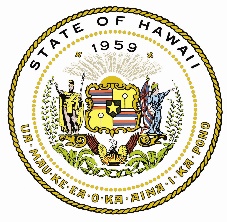 STATE OF WORKFORCE DEVELOPMENT COUNCIL830 Punchbowl Street, Suite 417, Honolulu, Hawaii 96813Phone: (808) 586-8630 Web:  http://labor.hawaii.gov/wdc/military & veteranS affairs Committee MeetingThursday, June 24, 202110:30 A.M. – 12:00 P.M.Online via Microsoft TeamsMINUTESATTENDEES:Ken Loui, Chair, Vice President, Pacific MarineAnn Greenlee, Director, Hawaii Veterans Employment and Training ServiceAlan Hayashi, Owner, Consult 808Bridget Komine, Assistant Director, Hawaii Veterans’ Employment & Training ServiceDebbie Nakashima, Program Manager, Work for Warriors Hawaii Mike Quitania, Hawaii Program Manager, Onward to Opportunity, JBPHHMani Sehgal, Hawaii Pacific University, Dean, College of Professional StudiesMarie Calvo, Installation Volunteer Coordinator, Marine Corps Base HawaiiRoman Galiki, Veteran Service Officer, Army Community ServiceSchoen Safotu, Volunteer Coordinator, VA Center for Development and Civic EngagementMelinda Gomez, Program Manager, Hiring Our Heroes, Guyland Patton, DVOP Specialist, American Job CenterIrving Higa, DVOP Specialist, Oahu American Job CenterRamon Ruiz, Local Veterans’ Employment Representative, Oahu American Job CenterSTAFF:Harrison Kuranishi, Employment Services Specialist, Workforce Development Division Jarret Yip, Program Manager, Workforce Development DivisionCarol Kanayama, Program Specialist, Workforce Development DivisionCall to Order……………….………………...……Chair Ken LouiThe Military & Veterans Affairs Committee (MVAC) meeting was called to order at10:30 a.m. by Committee Chair Ken Loui.Alan Hayashi formally introduced new Chair Ken Loui.  Approval of Minutes for the April 29, 2021 MVAC MeetingCommittee Chair Loui requested a motion to approve the minutes. Ramon Ruiz moved to approve the minutes of the April 29, 2021 meeting. Roman Galiki seconded the motion. There were no objections or abstentions. The motion to approve the minutes was approved unanimously.Discussion on Committee’s Priorities for 2021Frequency of Committee meetingsThe committee voted on continuing bi-monthly meetings.  Bi-monthly meetings would allow quicker opportunities for feedback, information, and action. Information and UpdatesMilitary Spouse SubcommitteeThere was no Military Spouse Subcommittee meeting.  Roman Galiki introduced Schoen Safotu as the Vice-Chair of the subcommittee.  A meeting date will be scheduled soon and circulated to the members.  Harrison Kuranishi reported on workforce activities, which can be found at this link:https://labor.hawaii.gov/wdc/files/2021/06/WDD-Updates-RR-6.24.2021.pptxRamon Ruiz provided an update on in-demand jobs for eligible veterans.  Employers have positions available statewide.  Enterprise has multiple positions available and accommodates veterans with disabilities.  CVS Health has virtual internships, apprenticeship and other programs available for veterans.  AnnouncementsDebbie Nakashima shared the Governor signed HB 961.  HB961 is now Act 018.  Act 018 will provide a “streamlined” pathway for temporary licensure of a military spouse who is seeking employment with the State to waive the residency requirement.  It also allows temporary and expedited licensure for certain professions.  The spouse will be issued a temporary license to allow the person to perform specified services, with supervision if necessary, and shall not exceed the total time period of the license expiration or five years. The new law will take effect January 1, 2022.   Ms. Nakashima also noted that over 800 National Guardsmen will be off orders by September 2021.  Over 300 of these National Guardsmen will be unemployed.  Bridgette Komine explained that re-employment rights are available if the servicemen were employed prior to receiving their orders.  Carol Kanayama announced that National Veterans Training Institute is providing staff training to Hawaii and Guam in August.  The training has been offered to MVAC members and their interested staff. Melinda Gomez reported that Hiring Our Heroes will be in Hawaii on October 26-28, 2021 to promote a three-day event.  A formal flyer will be circulated soon.  Future meeting dates: 4th Thursday of the month, bi-monthlyVirtual meeting. Members meet on Microsoft Teams AdjournmentCommittee Chair Loui adjourned the meeting at 11:33 a.m. 